Publicado en Madrid el 05/03/2021 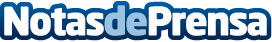 Validity anuncia GridBuddy Cloud para Microsoft Dynamics 365, unificando los datos del CRMLa plataforma agrega datos de múltiples tablas y entornos de Dynamics 365 en una vista en cuadrícula fácilmente editableDatos de contacto:Axicom616 309 676Nota de prensa publicada en: https://www.notasdeprensa.es/validity-anuncia-gridbuddy-cloud-para Categorias: Marketing Programación E-Commerce http://www.notasdeprensa.es